1 klasėSolfedžio pamoka Nr. 71 užduotis: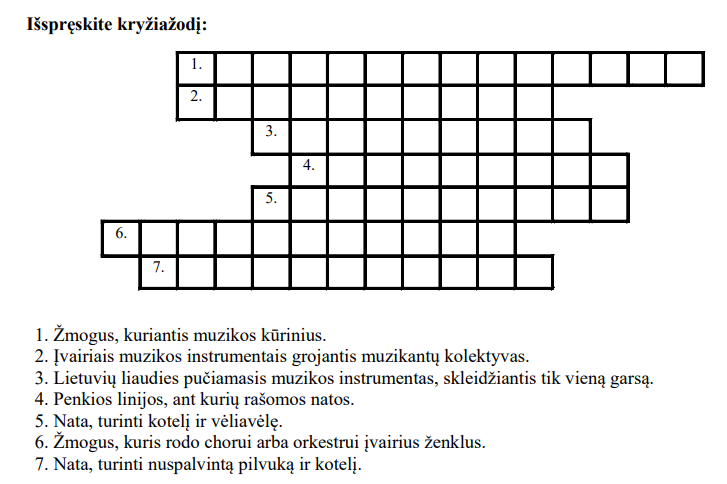 